From the list select two of the criteria that must be satisfied for an inventor or entrepreneur such as James Dyson to be granted a patent on an invention?a) The idea must be brand newb) The idea must be able to be used in industryc) The idea could be musicald) The idea could be a new variety of plante) The idea could have been used by another business already but it has been improvedFrom the list below identify the two factors most likely to have influenced the number of patent applications made over the five year period.a) These days, there’s nothing much left to invent.b) There has been less investment by businesses into research and development in the UK.c) With the 2008 downturn in the economy, there were fewer applications for patents.d) A decline in the amount of manufacturing done in the UK has resulted in fewer patent applications.e) There are fewer inventors living in the UK now compared with five years ago.What are the risks to businesses and individuals in copying patented ideas, using registered trademarks and reproducing materials with copyright?Why might it be important for Apple to protect their business ideas? How can they protect them?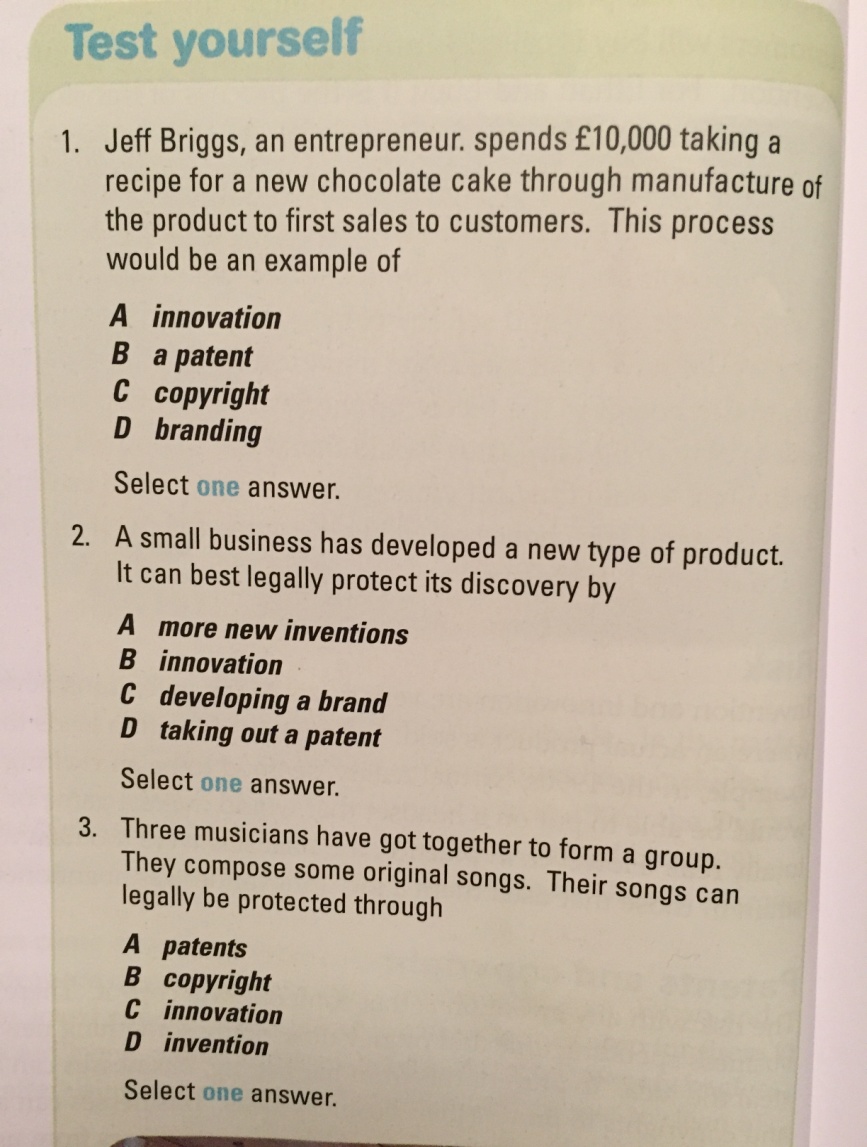 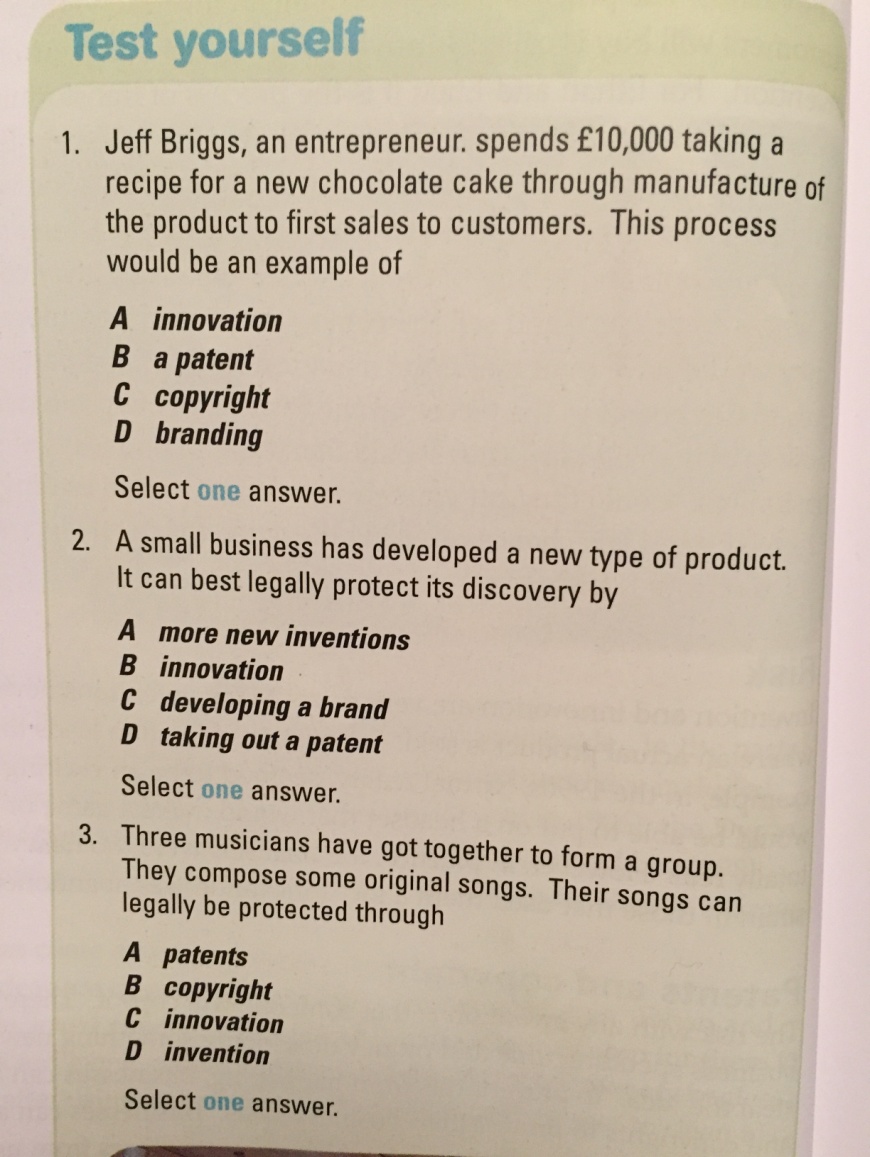 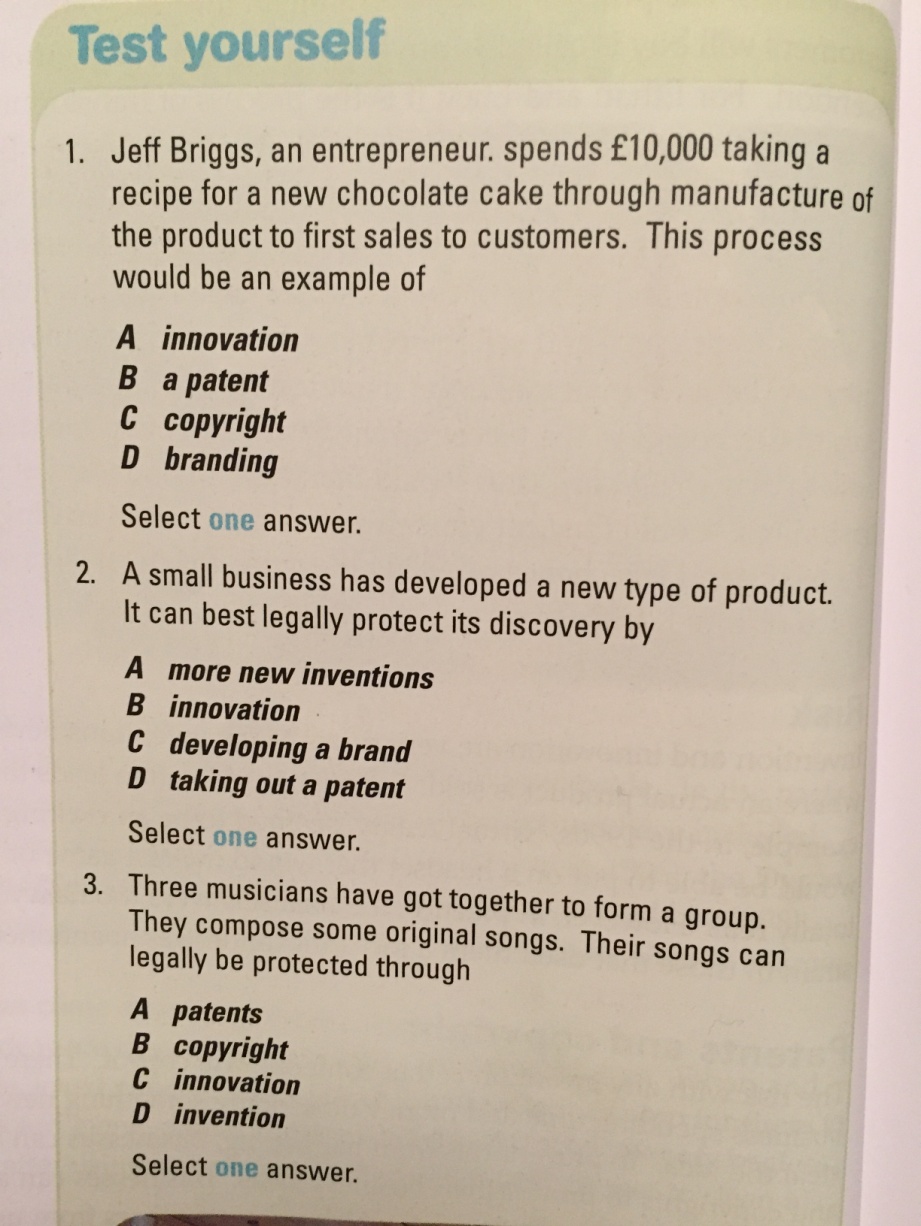 